 Umar 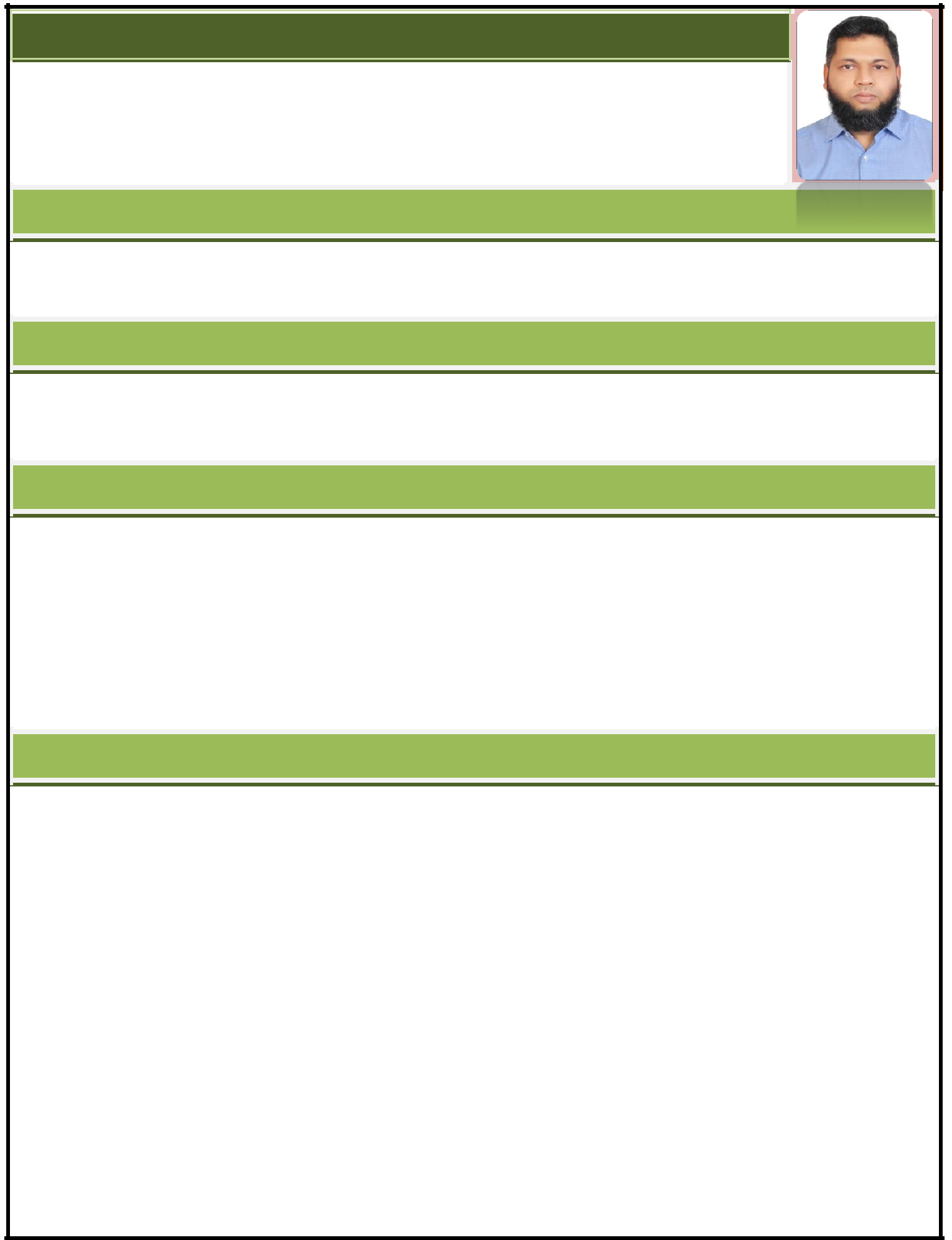 Email	:	umar-397800@gulfjobseeker.com Objective:An environment that drives out potentialities and stimulate resource, that which widens the spectrum of my knowledge enhancing creativity, originality and professionalism to the core.Educational Qualification:Bachelor of Engineering in Electronics & Instrumentation(Shanmugha College of Engineering, Bharathidasan University, India -2004)Certification & Training:BICSc Certified - UK (2020)NEBOSH International General Certification - UK (2015)IOSH Managing Safely - UK (2015)Emergency First Aid at Work–HABC - 2020Certification course in DCS & PLC - TATA HONEYWELL, IndiaExperience Profile:In DubaiWith effect from June 2018 to April 2020 worked as a QHSE Officer.Project Handled:The Dubai Mall (TDM) – Dubai.Key Responsibilities:Responsible for Quality, Health & Safety of Farnek Employees in TDM as per standards.Co-ordinate with client HSE department on day to day activities to meet the standards.Conducting site safety inductions / follow up Tool box Talks and maintain records of the same.Updating and maintaining health and safety records and documentation, compliance against relevant requirements.Carry out Quality related audits in workplace for smooth and safe operations.Carry out HSE inspections and audits to meet SLAs and KPIs of contract.Carry out detailed incident investigation at workplace and find the root causeof the same.Carry out trainings for cleaning staffs with respect to safety prospective.Closeout observations raised by client with root cause analysis and corrective actions.Ensuring the emergency arrangements is in place and support clients during mock drills.Ensuring employees welfare, first aid and medical facilities.Encourage employees to report incidents, near misses, hazards and suggestion.Encourage employees to maintain good housekeeping in workplace at all times.Preparation of site specific checklist.Participate in weekly & monthly meetings with client SFM and HSE for progress.Assisting for the preparation of CIMS – GB standards and implementing it as per the requirements.Participate in client ISO certificate for Environmental and Energy Management 14001 & 50001.Involved in preparation of COSHH assessment form of various cleaning chemicals used at workplace.Inspection of access equipment e.g. Mobile ScaffoldingInspection of all cleaning machine e.g. Single disc floor scrubbing, wet and dry Machine, Walk behind Machine, Ride on Machine.Inspection of fire extinguishers, Spill Kit and First Aid boxes, proper usage of chemicals during Cleaning.Preparation of reports in liaises with the client requirement.M/S Toshiba Elevator Middle East LLC - DubaiWith effect from September 2014 to May 2018 worked as an HSE Engineer.Project Handled:Damac Towers by Paramount - Dubai (4 Towers each72 Floors, 36 Units) - TAV constructionDamac Heights - Dubai (91 Floors, 12 Units) - ARABTEC ConstructionDamacPrive -Dubai (2 Towers each 37 floors, 13 Units) - SEIDCO ConstructionDamac Celestia - Dubai (2 Towers each 10 Floors, 12 Units) - CIVILCO ConstructionStella Hotel -Dubai (37floors, 13 Units) - CRC ConstructionGolden Mile Project - Dubai(13 Floors, 3 Units) TROJAN ConstructionSaraya Project - Abu Dhabi (42 Floors, 4 Units) PIVOT ConstructionCity of Light - Abu Dhabi (C-15, 2 Towers, 57/38 Floors, 14 Units) - TROJAN ConstructionICT Logistics Park - Abu Dhabi (14 Units) - HEC ConstructionKey Responsibilities:Ensure that construction activities are being performed as a per approved work notifications, Method Statement and Risk Assessments by co-ordinate with Project Manager.Follow proactive approach in implementation of HSE culture within the site staff and workers.Assisting HSE manager for updating and developing HSE policies and HSE plansStudy any special execution activities at site and prepare task specific safety plan to prevent injuries to people and damages to propertyParticipate in Project Management Tour for site safety improvements.Conduct investigations of Accidents / Incidents / Near Misses and Danger Occurrences, prepare the report and briefing the management for revising plans to avoid reoccurrences.Organizing, conducting and scheduling safety meetings prepare the minutes of meetings and follow up on actions decided.Organize training to employees on various topics related to site HSE issues.Ensure the Capital tools, Power Tools, Fire Fighting appliances, Hand tools are all safe by inspecting on daily, weekly and monthly basis and maintain records of the same.Ensure all lifting equipments are having valid 3rd party certificates and of free from damages by maintaining the record of the same.Conduct site safety induction’s / follow up Tool box Talks and maintain records of the same.Issues corrective action report to site team when an unsafe situation occurred.Maintain MSDS register for all hazardous materials and train workers for its safe handling and storage.M/S Kuwait Oil Company - KuwaitWith effect from August2007 to November 2010 worked as a Senior Instrument Technician under Contractor M/S Kuwait Industrial Refinery Maintenance Engineering Company (KREMENCO) for Service Contract of KOC 29410.M/S Virtual Instrumentation and Software Applications (P) Ltd., - IndiaWith effect from December 2004 to May 2007 Worked as an Application Engineer.Skill Sets:Committed team player with strong interpersonal and communication skill.Positive attitude and ability to grasp quickly.Personal Detail: Gender:Male Linguistic Abilities:English, Hindi, Malayalam & Tamil Nationality:Indian Marital status:Married Driving License:Automatic Light Vehicles -Dubai / UAE